IB Biology HL1/SL Summer Assignment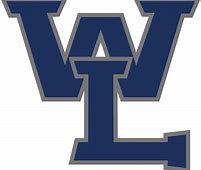 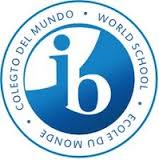 Due: September 13, 2019Course Title: IB Biology HL 1 and SLTeachers name: Ms. Katherine Hedderly (SL & HL1), Ms. Lourdes Sotomayor (HL2), Mr. Jason Brodowski (HL2)Teacher contact information: Katherine.hedderly@apsva.us, Jason.brodowski@apsva.us Lourdes.sotomayor@apsva.us  Purpose of Assignment: To help students with the required IB internal assessment by promoting an early start to academic thinking and research. Developing a well thought out Internal Assessment (IA) research plan during the summer will give you a head start in the upcoming school year. Please plan conscientiously with due diligence and proper research, since any plan that is rejected because it lacks purpose, will have to be resubmitted until it meets the proper IB criteria. This will delay the start of your project and put you behind.Estimated time to complete Assignment: 6 hrsDue date and method of assessment for Assignment: September 13, 2019. The research plan will count as a classwork grade, but the Final Internal Assessment Paper is worth 20% of your IB grade.Instructions for Assignment:STEP 1: (Do not skip this!) READ this Packet of Instructions to understand what is the Internal Assessment (IA).  Please read and familiarize yourselves with the packet. STEP 2: During the summer, you will SELECT A TOPIC from this List of Approved IA Topics.Before deciding on a topic, make sure you conduct the proper research using journals, databases and websites in order to learn more about your topic and gain insights into ways of developing a feasible design. STEP 3: You will design and complete this preliminary Research Template . It is imperative that you read the instructions in step 1 and understand the components of the whole process of completing your IA.  Only adequate research plans will be allowed to proceed. STEP 4: Once you have selected a topic and completed a feasible design, go to this Spreadsheet Linkand write your name next to the topic you have selected. State if you are conducting an experiment, database investigation or simulation. Be careful to NOT erase anyone else’s name on the spreadsheet. Note: If two or more students select the same topic, then the student with the best thought out and developed research plan will be allowed to proceed.Instructions for Submission: Assignment will be submitted electronically via Canvas. Once the new school year starts, you will be enrolled in the Biology SL/HL1 Canvas course and directions for submission will be given. Grading: One of the three IB teachers above will grade your research plan and internal assessment.If you have any questions during the summer, please email any one of the teachers above. Internal Assessments are to be completed independently. Late penalties will be applied if this assignment is submitted past the due date. 